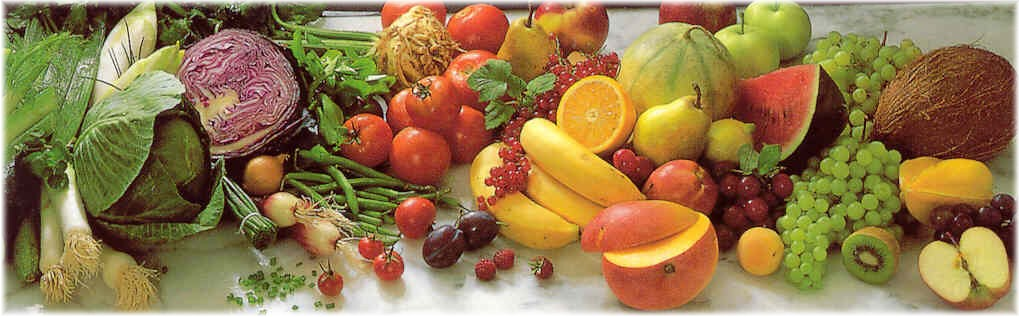 Jídelní lístek 10.5.2021 – 16.5.2021Pondělí 10.5.2021		Polévka: Hovězí s vaječnou jíškou (1,3,7,9,10)Brokolicový nákyp, brambory (1,3,7,9,10)Masová směs, rýže (1,7,9,10)Úterý 11.5.2021		Polévka: Frankfurtská (1,7,9,10)Pečený králík, bramborový knedlík, zelí (1,3,7,9,10)Masové rizoto, obloha (1,7,9,10)Středa 12.5.2021		Polévka: Vývar s těstovinami (1,3,7,9,10)Sekaná svíčková, houskový knedlík (1,3,7,9,10)Vepřový plátek na bylinkách, brambor (1,7,9,10)Čtvrtek 13.5.2021 		Polévka: Ragú (1,7,9,10)Lahůdkové maso, těstoviny (1,3,7,9,10)Čočka, vařené vejce, okurka (1,3,7,9,10)Pátek 14.5.2021		Polévka: Boršč (1,7,9,10)Šišky s mákem (1,3,7,9,10)Vepřový řízek, brambory, okurka (1,3,7,9,10)Sobota 15.5.2021		Polévka: Zeleninová s polentou (1,7,9,10)Koprová omáčka, vařené vejce, brambor (1,3,7,9,10)Neděle 16.5.2021		Polévka: Hovězí vývar s nudlemi (1,3,7,9,10)1) Moravský vrabec, zelí, houskový knedlík (1,3,7,9,10)